Välkomna på poolspel till Råby ip den 21 oktoberDeltagande lag Fagersta AIK 1Fagersta AIK 2Västerås IK 2Västerås IK 3Första matchen startar 11.30 de andra matcherna vart efter som.  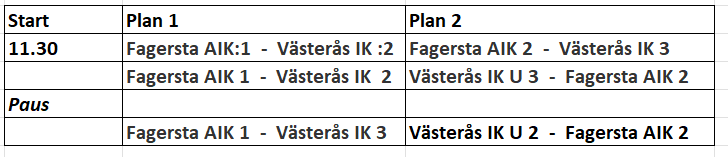 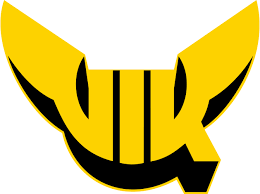 